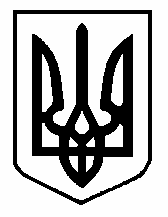 ГАННІВСЬКИЙ ЛІЦЕЙПЕТРІВСЬКОЇ СЕЛИЩНОЇ РАДИ ОЛЕКСАНДРІЙСЬКОГО РАЙОНУКІРОВОГРАДСЬКОЇ ОБЛАСТІНАКАЗ 31.03.2023                                                                                       № 44с.ГаннівкаПро організацію та проведення тижня географіїв Іскрівській філії Ганнівського ліцеюЗгідно з річним планом роботи закладу на 2022- 2023 навчальний рік та на виконання наказу директора від 03 лютого 2023 року № 17 «Про проведення предметних тижнів» з метою створення умов для підвищення пізнавального інтересу учнів до географії, стимулювання творчої активності, розкриття здібностей, виявлення досягнень учнівНАКАЗУЮ:Провести в закладі з 03 квітня по 07 квітня 2023 року тиждень географії. Затвердити план проведення тижня географії (додаток 1, примірник 1, сторінок 1).Вчителю географії БАРАНЬКО Т.В.:організувати та провести тиждень географії згідно з планом;звіт про проведення тижня здати заступнику директора з навчально-виховної роботи РОБОТІ Н.А. до 11.04.2023 року на електронних носіях.Контроль за виконанням наказу покласти на заступника директора з навчально-виховної роботи СОЛОМКУ Т.В. Директор                                                                       Ольга КАНІВЕЦЬЗ наказом ознайомлені:                                                      Тетяна БАРАНЬКО                                                                                              Надія РОБОТА                                                                                Тетяна СОЛОМКА                                                                                                                                                                                                   Додаток                                                                                                   до наказу директора                                                                                                    31.03.2023 № 44Планпроведення Тижня географіїв Іскрівській філії Ганнівського ліцею№ з/пДата проведенняНазва заходуВідповідальнийПримітка1Понеділок03.04.23 р.Відкриття Тижня географії: Географічна подорож "За п'ять днів навколо світу"Фотоконкурс "Мої мандри"Баранько Т.В., вчитель географії2Вівторок04.04.23 р.Конкурс "Будь природі другом"Конкурс малюнків та фотографій "Чудеса природи"Баранько Т.В., вчитель географії3Середа05.04.23 р.Географічний калейдоскоп цікавих конкурсів.Фотоквест "Гідросфера"Баранько Т.В., вчитель географії4Четвер06.04.23 р.Конкурс "Смачна географія" Позакласний захід "Географія у професіях"Баранько Т.В., вчитель географії5П’ятниця07.04.23 р.Інтерактивний конкурс "Я знаю Україну"Конкурс "Географія+зоологія"Підведення підсумків ТижняБаранько Т.В., вчитель географії